Inloggning BASÖppna din webbläsare och gå till följande sida: https://bas.batunionen.se/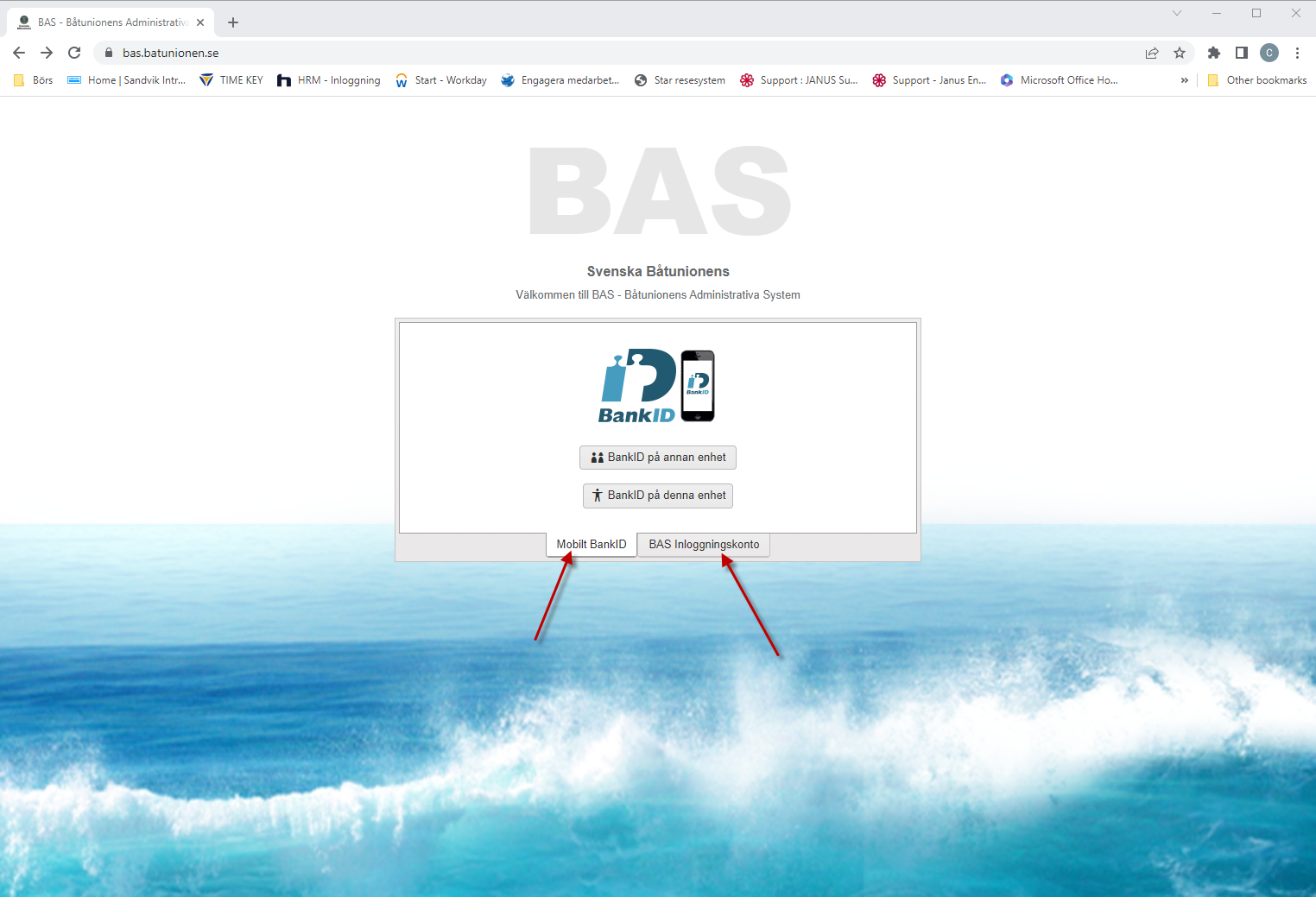 Välj antingen att logga in med BANK-ID eller med ett inloggningskonto. För att BANK-ID ska fungera krävs att fullständigt personnr. är inlagt i BAS.Vid problem med inloggning kontakta Medlems- BAS- ansvarig.Även familjemedlemmar är registrerade och ska kunna logga in.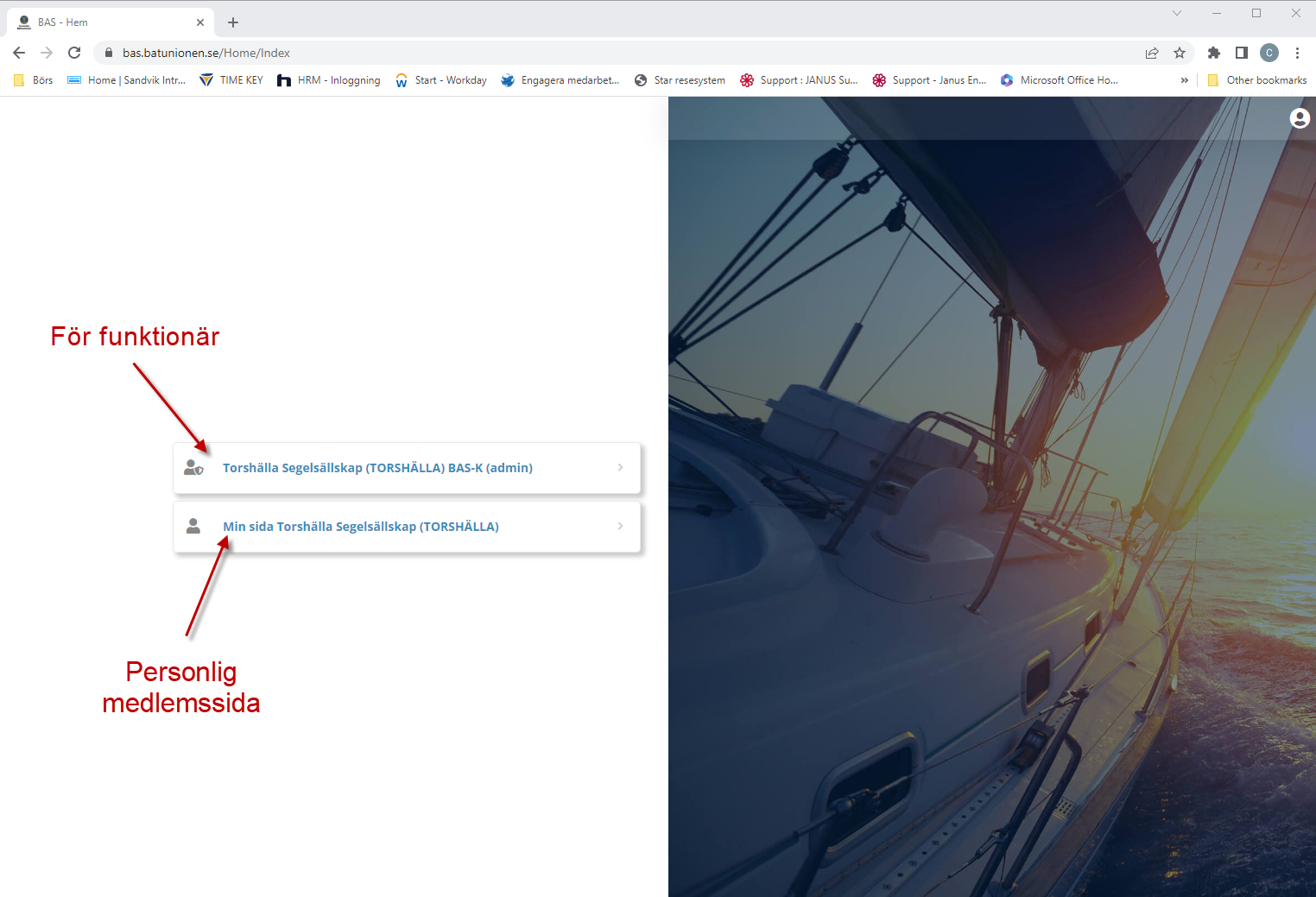 De flesta medlemmarna ser bara den ena sidan ’Min sida Torshälla Segelsällskap’. Funktionärer i klubben som har blivit tilldelade lite mer behörighet ser även den andra sidan.Personliga sidan innehåller din personliga information som adress, telefonnr. båtinformation osv.Välj den sida som är lämplig för dig.KontaktuppgifterEfter inloggning visas förstasidan som är kontaktuppgifter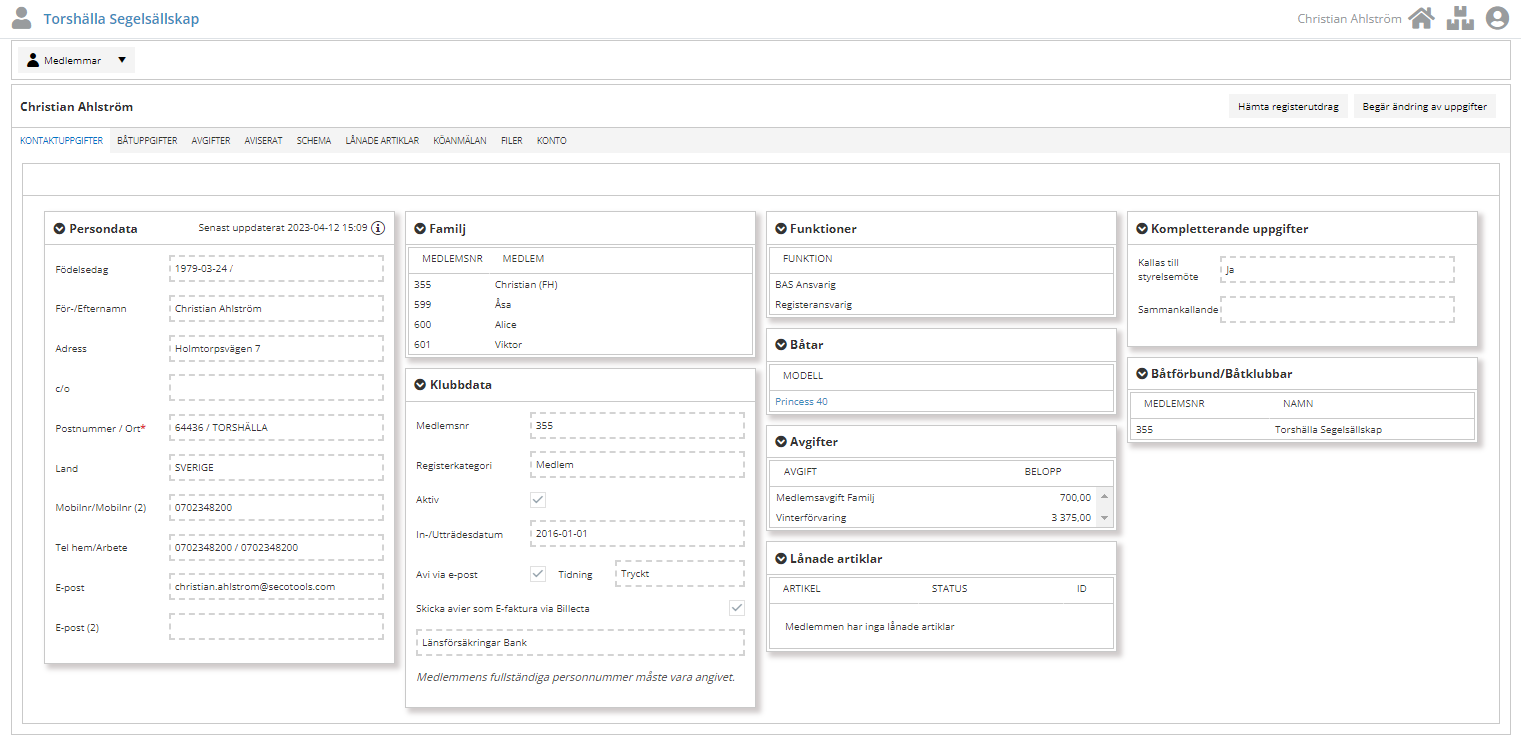 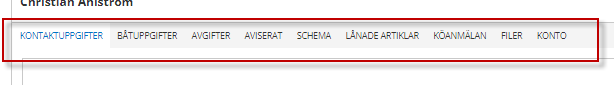 Ändring av kontaktuppgifterIngen medlem kan själv ändra sina uppgifter, men kan begära en uppdatering av medlemsansvarig.För att begära en ändring klicka på knappen i högra hörnet.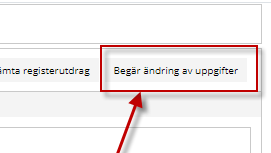 En ny sida öppnas där de uppgifter som är möjliga att ändras visas.tidigare ändringar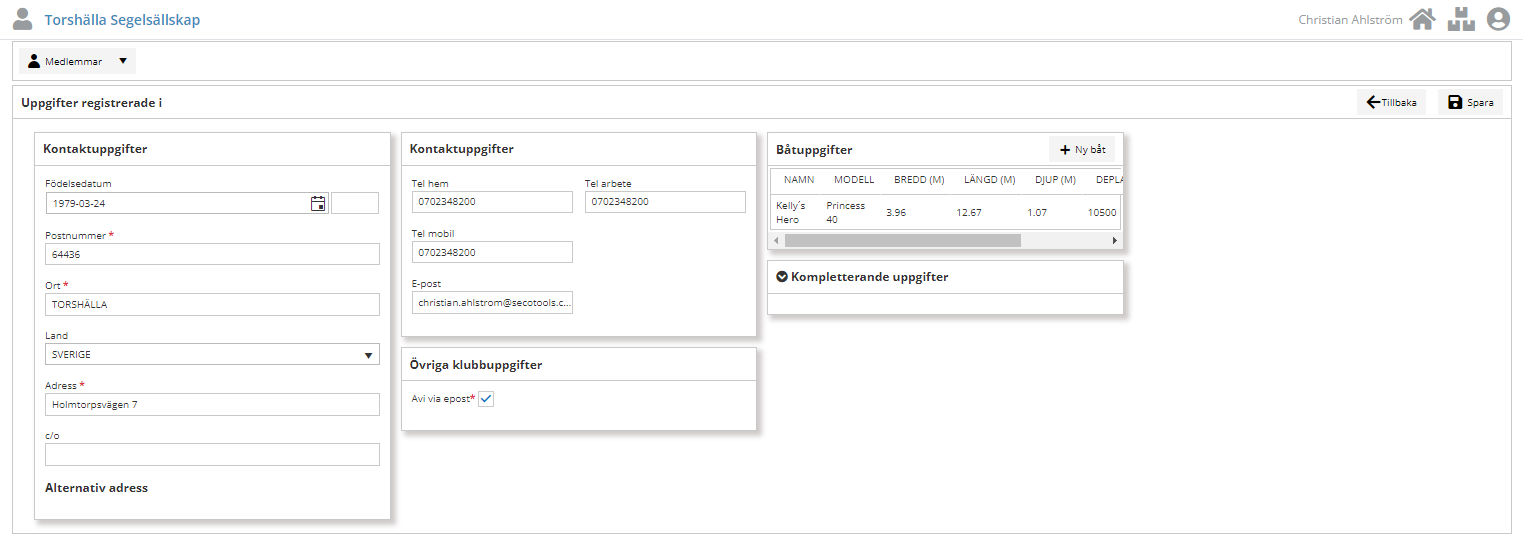 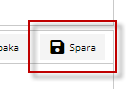 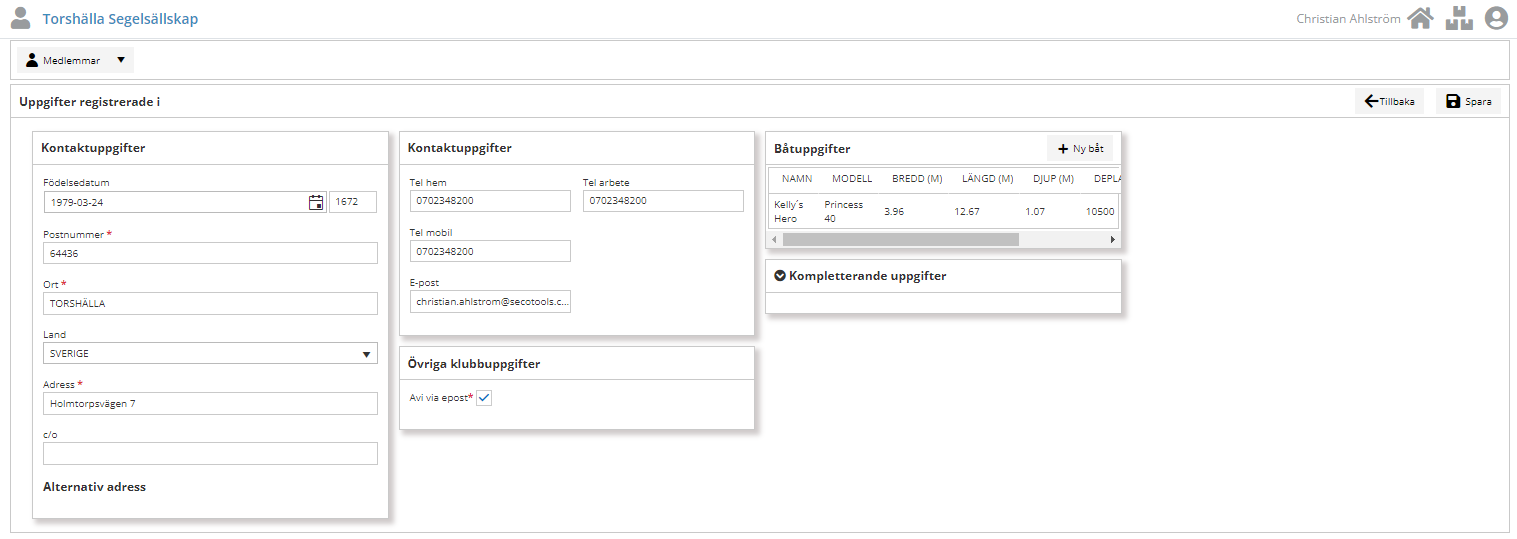 tidigare ändringar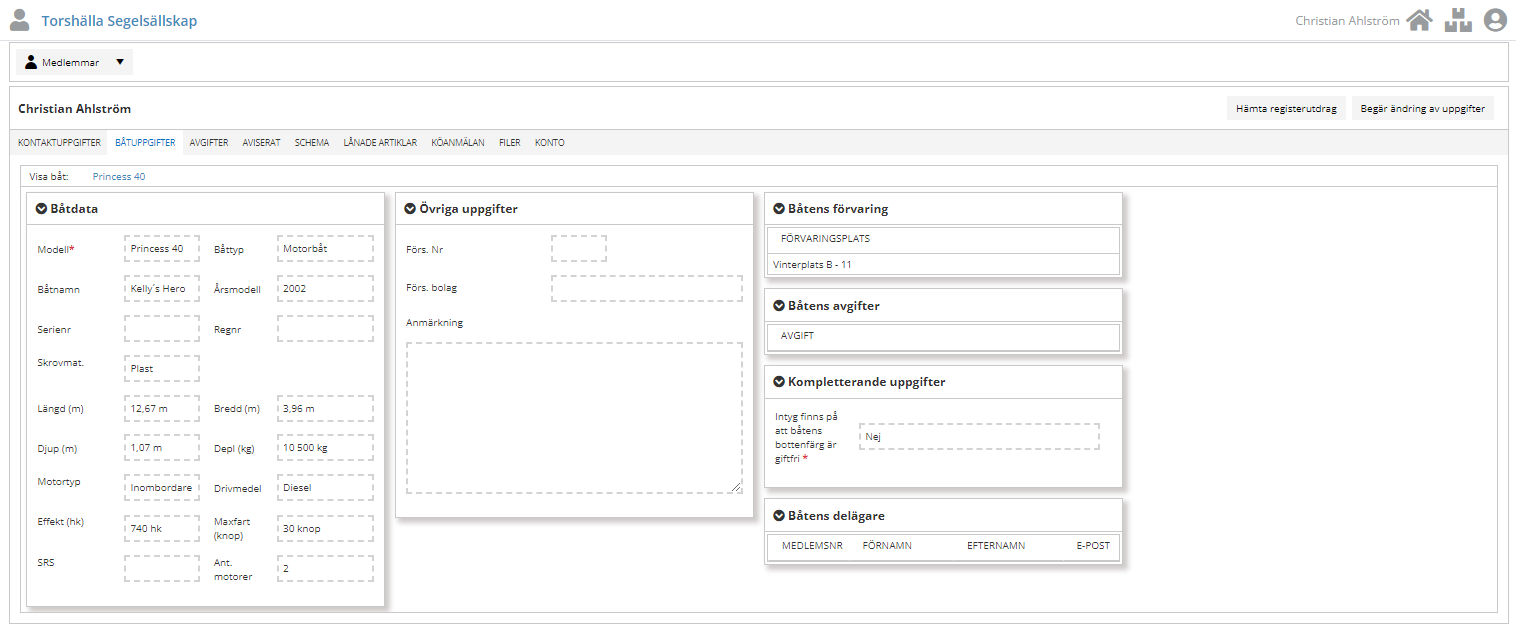 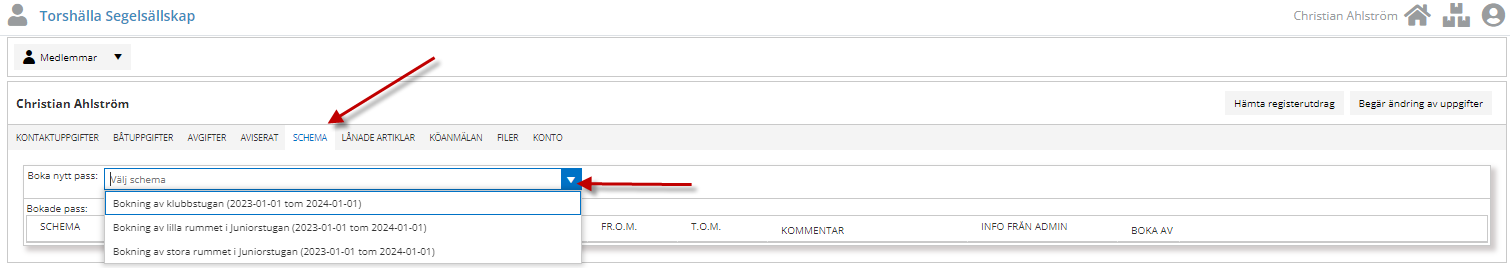 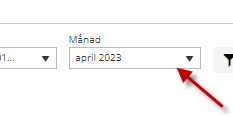 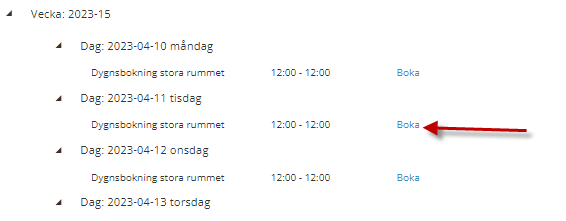 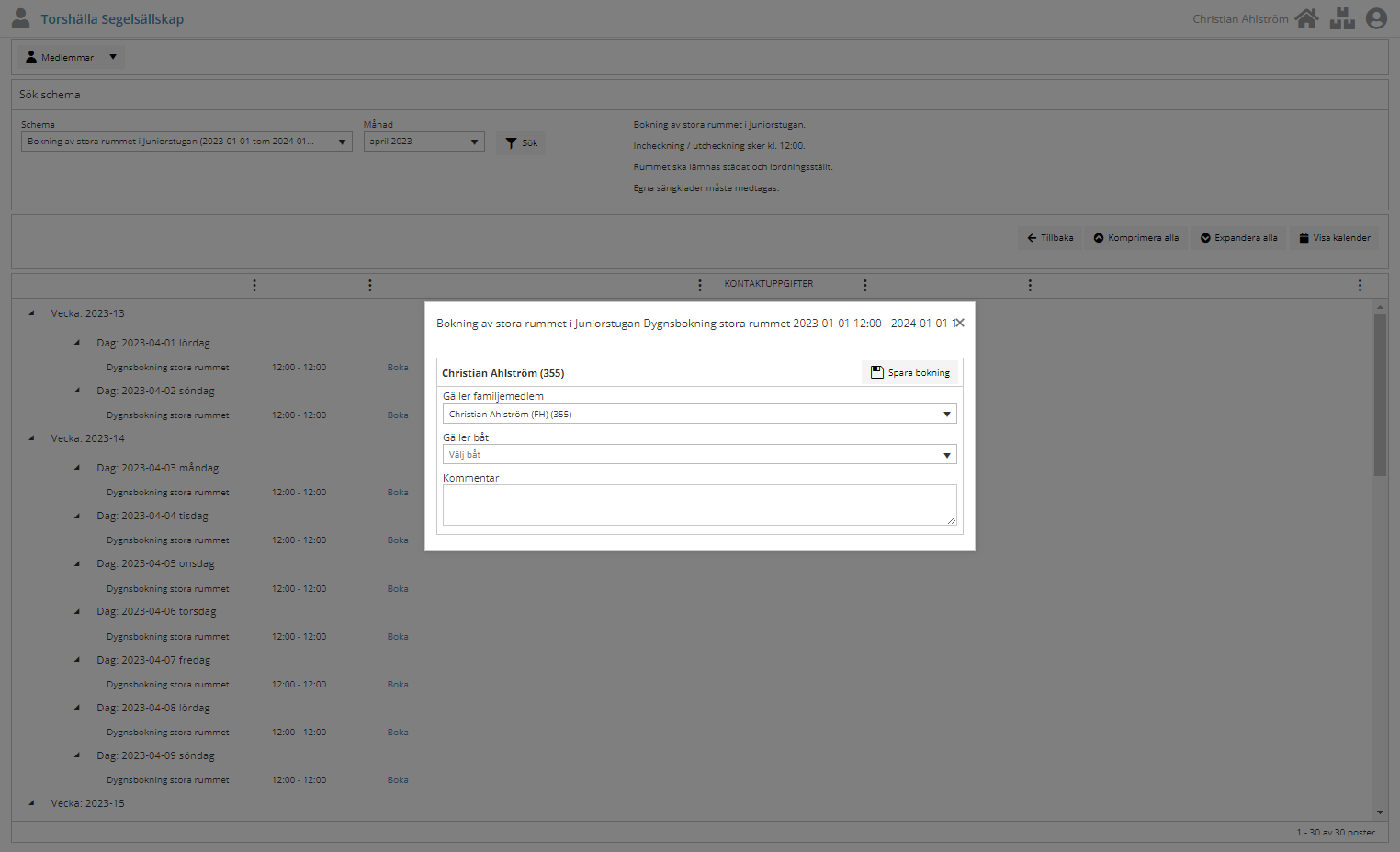 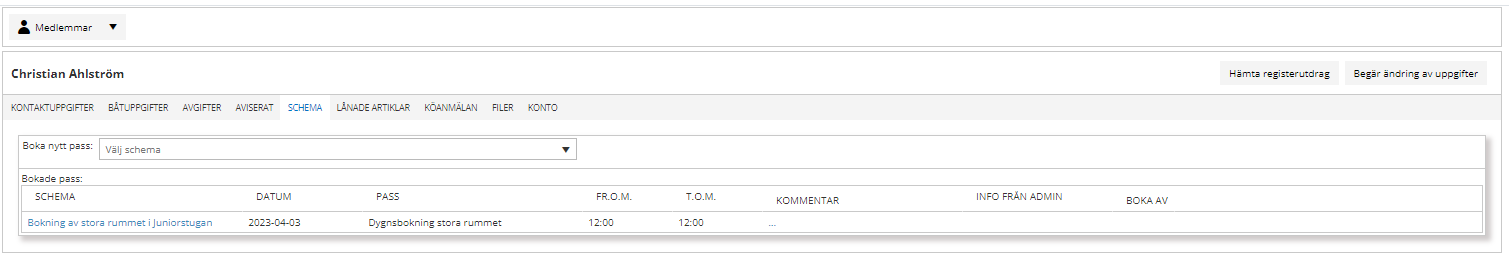 Köanmälan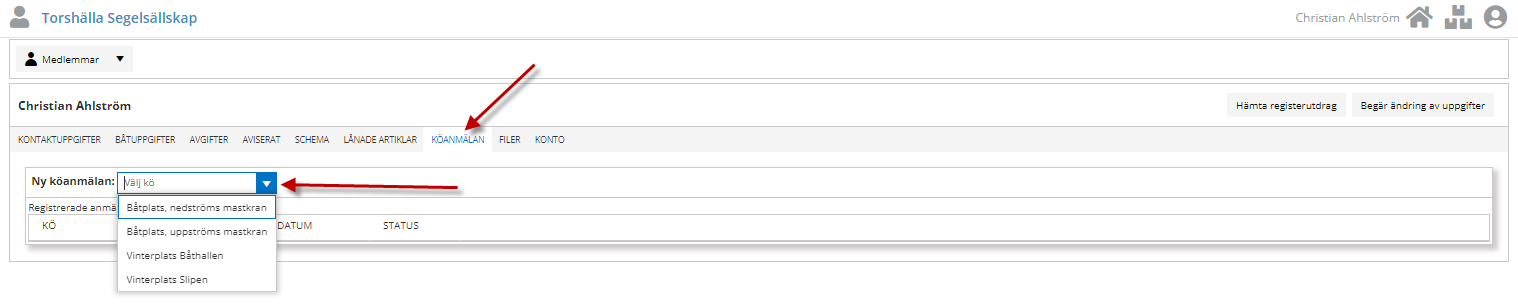 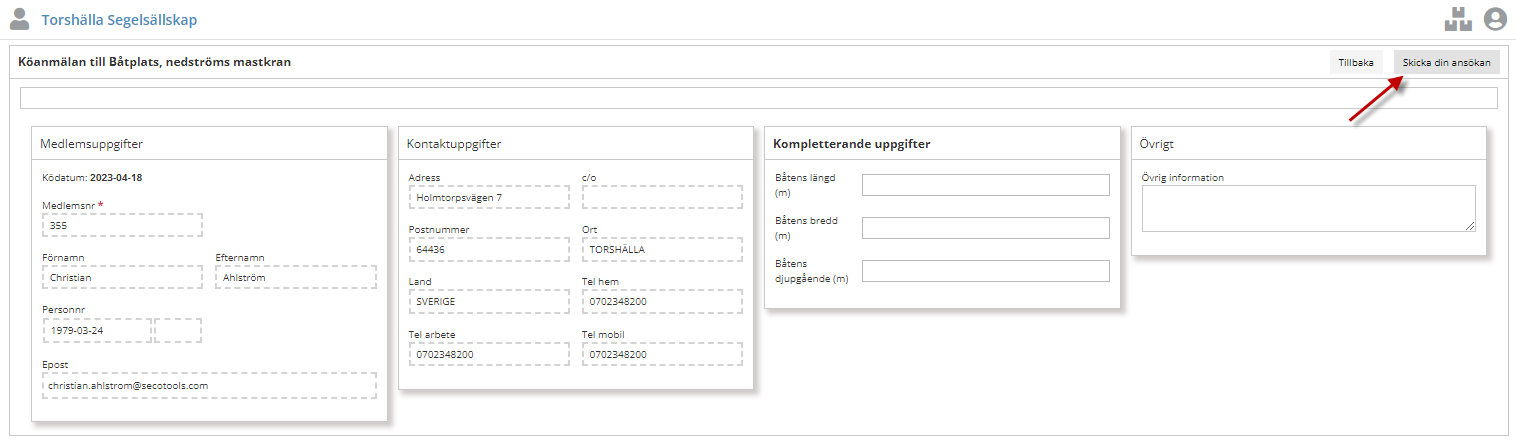 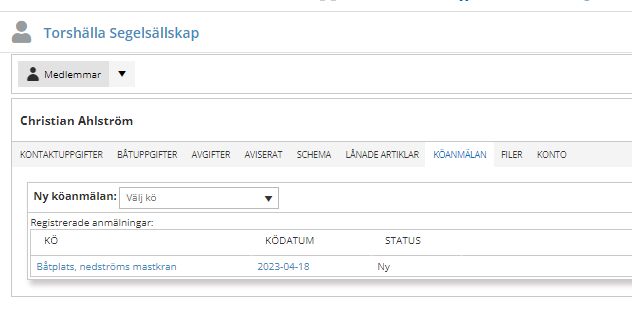 Filer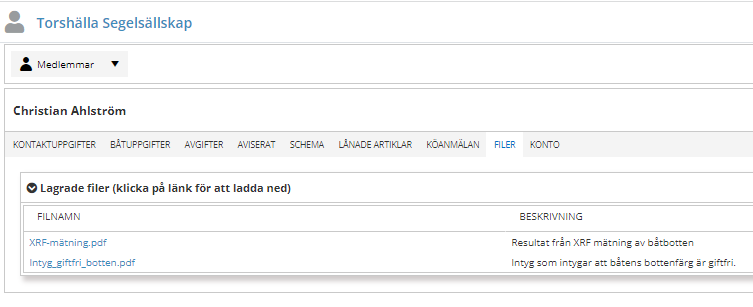 Konto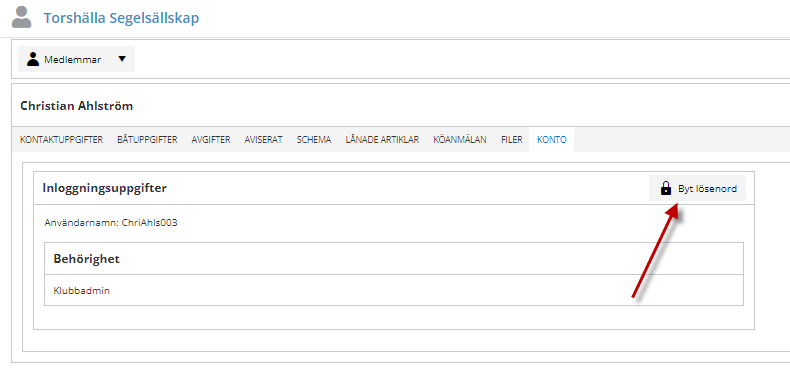 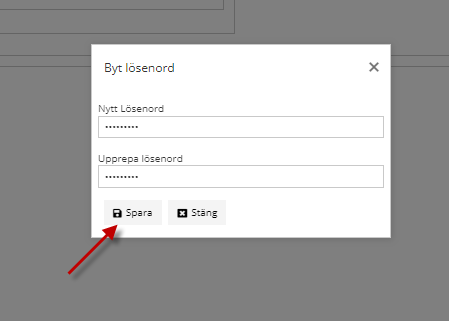 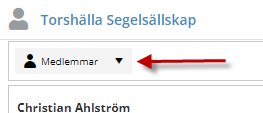 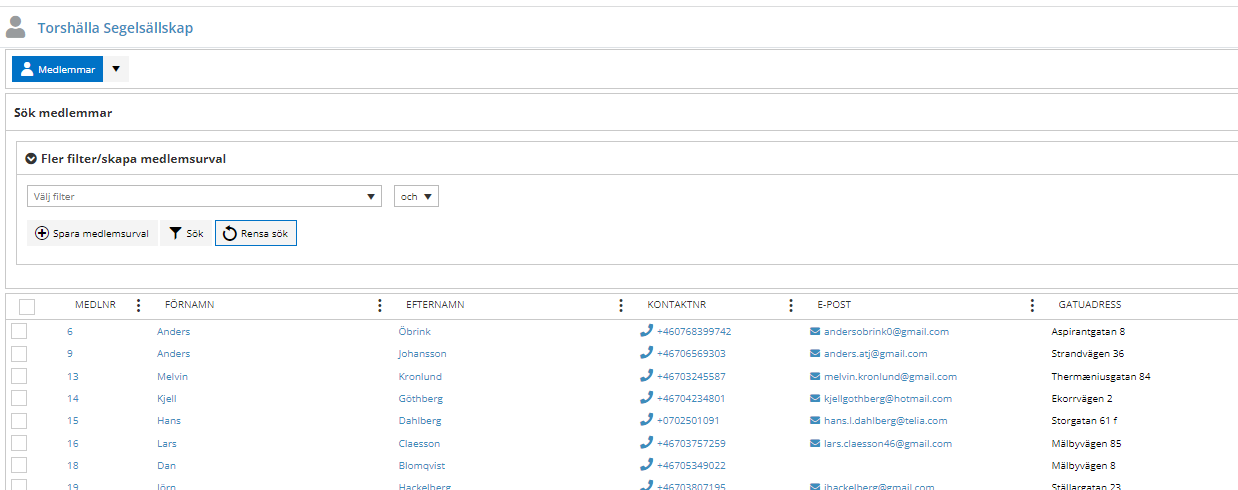 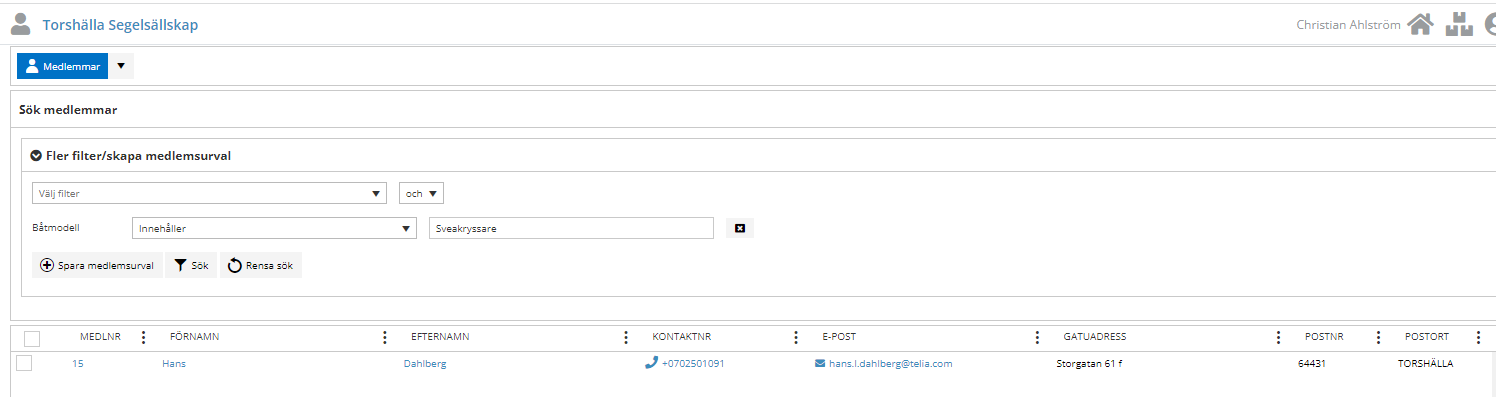 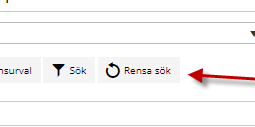 